Cultura e Dintorni is an Italian agency, located in Italy, Martina Franca in Puglia region. The agency is dedicated to the management of European mobility projects, especially under Erasmus + programs, Youth Guarantee; to internship in companies for young people and training course for teachers; to the support work for European projects but also to tourism promotion and improvement of Puglia.Cultura e Dintorni cooperates with several partners from all over Europe, with public organizations and private companies of Puglia that welcome young guests from all over Europe for training or internship.Cultura e Dintorni is accredited by the Region of Puglia for regional/national internships and European mobility. We are pleased to offer to your students an internship position (1 to 6 months) from September 2016 as Junior social network specialist and European project designer with CULTURA E DINTORNI agency. The qualifications for the position are:knowledge of English/Italianstrong communication, interpersonal and presentation skillsproficient in MS Word and Excelpositive attitudework cooperatively with a wide range of personalitiesmotivatedDuties and responsibilities include:Web network contents (Facebook, Twitter, Youtube)groups involvement activities (administration tasks, preparation of documents…)writing or translate European projects contacting institution to promote our company and services.We can offer to the students a minimum amount to cover food and transfer costs. For further information please consult our facebook page at "Cultura e Dintorni".I look forward to discussing this with you.Should you need any further information, please do not hesitate to contact me.Best regards
__________________________________________

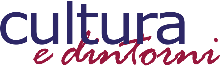 Grazia Martucci
International Relations Department Tel. +39 320 5607451 | Fax 0039 0804490204
mailto:grazia.martucci@gmail.com
__________________________________________